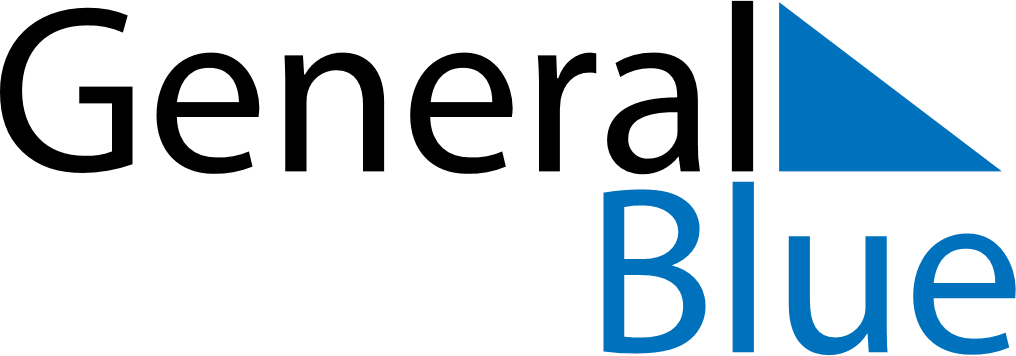 May 1659May 1659May 1659May 1659May 1659SundayMondayTuesdayWednesdayThursdayFridaySaturday12345678910111213141516171819202122232425262728293031